                                Násobenie                                 3.DMeno a priezvisko: ......................................1. Doplň znaky +, - alebo . tak, aby boli príklady vyriešené správne.2. Doplň sčítance tak, aby boli príklady vyriešené správne.3. Zisti podľa tabuľky počet dokumentov v jednotlivých priečinkoch uložených v počítači. 4. Zostav príklady podľa hracích kociek. Vyrieš ich.5.  Vypočítaj.                  9 . 3 =                   0 . 5 =                   4 . 1 =                   2 .   8 =                  6 . 5 =                   7 . 4 =                   7 . 4 =                   4 . 10 =                 10 . 2 =                   2 . 8 =                   3 . 7 =                   6 .   5 =14     25 = 39  2       6 = 12  4       4 =  817      9 =    8  2       6 = 1235     30 =   5  4       4 = 1660     20 = 40a) 18 = 6 +          + 6b) 35 = 5 + 5 + 5 + 5 +           +          + 5c) 24 = 8 +          +Počet priečinkovPočet dokumentov v priečinkuPočet dokumentov spoluMário8432Sandra65Martin49Sofia37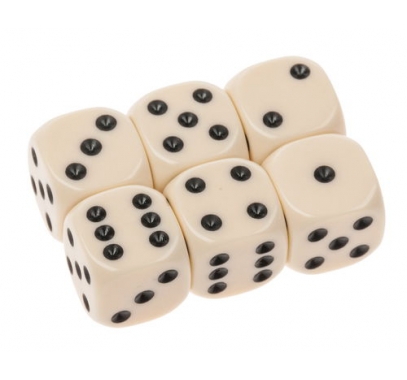   3 . 4 = 